About FriendshipFriendship is an informal form of relationship between two or more people where they share a strong bond of love and interest and the definition of friendship varies from culture to culture among different countries. For example, in France, people have two types of friends “Les Copains” and “Les Amis”. Les Copains are the type of friends you get to meet in a while to have a cup of coffee or to go movies with therefore the relationship is more of a superficial kind. Les Amis are the one with whom you share a deeper relationship as they are an important part of one's life. People tend to take a longer time for this kind of relationship because it involves trust, love, reliability and support of each other. In America, there is a concept of “Friends” and “Best Friends” and the qualities of Best friends are same as the French’s Les Amis. American friendships may last for a few weeks or go a long way of lifetime. They may be deep or superficial but French people have clear boundaries when it comes to the relationship with a specific person in a certain situation. Unlike Americans, they do not have personal space and mostly make friends in the early period of their lives like at school. In America, friends are not that close and do not share strong bound as in France because in France they have no formalities regarding meetups and outings. They can go out to have fun at any time while Americans have fixed timing for everything. Americans are very friendly, open and easy to approach which means that it is easy to build a relationship easily but in France, it is not easy to get to know one another at first as they feel barriers between the connection. American friends do involve deep into the relationship and hence are easy-going but French friendships are very strong and deep.AdvicePeople should not rush the process of friendship and should take proper time in knowing each other. They must avoid feeling deep abut the relationship in the early stages. After doing friendship, one must put his/her heart into the friendship and never talk or discuss how strong your friendship is as it is considered artificial to the French. 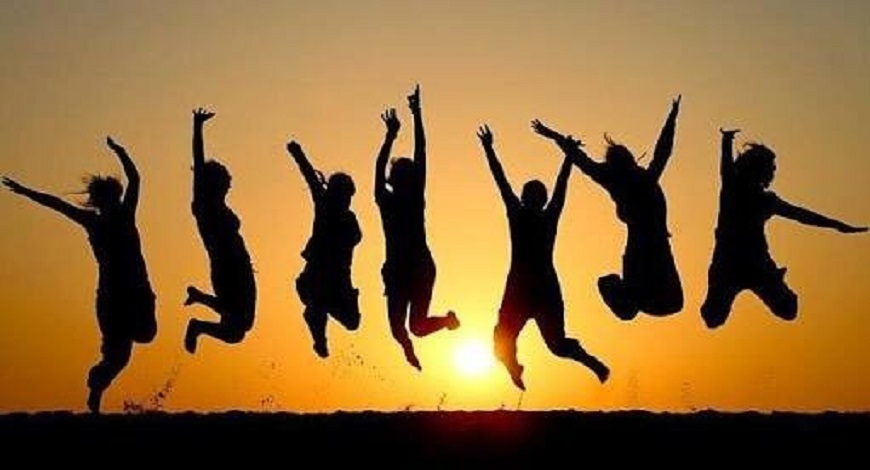 